Календарно-тематический план воспитательной работы пришкольного лагеря «Радуга»на 2024 год  2 сменасоциально-педагогическая направленность
«Дежурный по стране»
ДеньМероприятия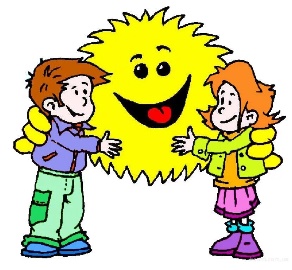 1 день
День знакомстваВодный инструктаж по Т.Б.Танцевально- развлекательная игротека «В кругу друзей…»Общелагерная игра- тренинг «Рука в руке»Акция «Чистый двор»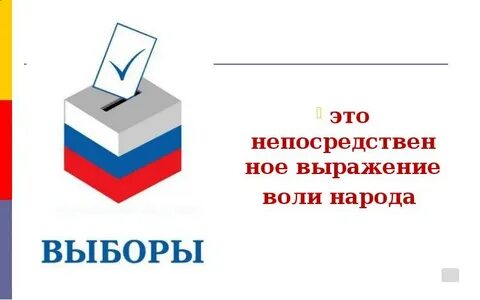 2 день День Юного избирателяМинутки здоровья «Как сохранить хорошее настроение и дарить людям радость?».Презентация отрядов «Для мира ты кто-то, а для кого-то ты-целый мир» Игра-путешествие по станциям на День избирателяСпортивные игрыАкция «Чистый двор»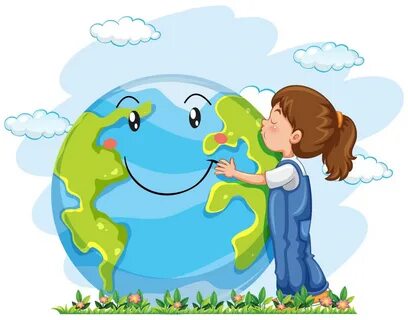 3 день
День Юного экологаМинутки здоровья «Береги зрение».Игра «Экологический бумеранг»Развлекал-шоу «Зоологические забеги»Спортивные игрыАкция «Чистый двор»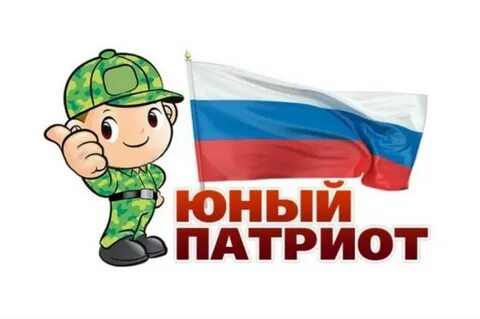 4 день День Юного патриотаМинутки здоровья «Солнце, воздух и вода - наши лучшие друзья»Военно-спортивная эстафета «И помнит мир спасённый»Праздник песни и строя «Под флагом России»Спортивные игрыАкция «Чистый двор»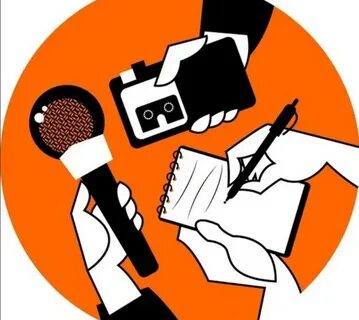 5 деньДень Юных журналистов  
Минутки здоровья «Зелёная аптека»Фестиваль клипов «Мне бы жизнь свою как киноплёнку…» Теле-шоу «Голос-дети»Подвижные игрыАкция «Чистый двор»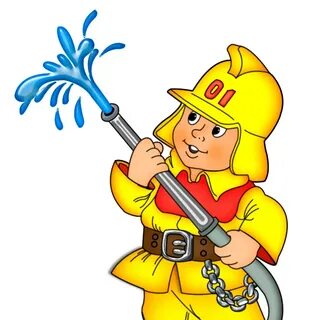 6 деньДень Юного пожарногоМинутки здоровья «Первая помощь при ушибах».Устный журнал «Берегите лес от огня» Комбинированная пожарная эстафета Игра-квест «Юные пожарные»Акция «Чистый двор»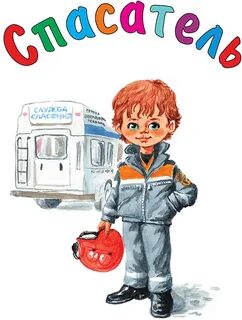 7 деньДень Юного спасателяМинутки здоровья «Закаливание».Соревнования «А ну-ка, парни!» Спортивно-игровая программа «Спасатели вперед»Подвижные игрыАкция «Чистый двор»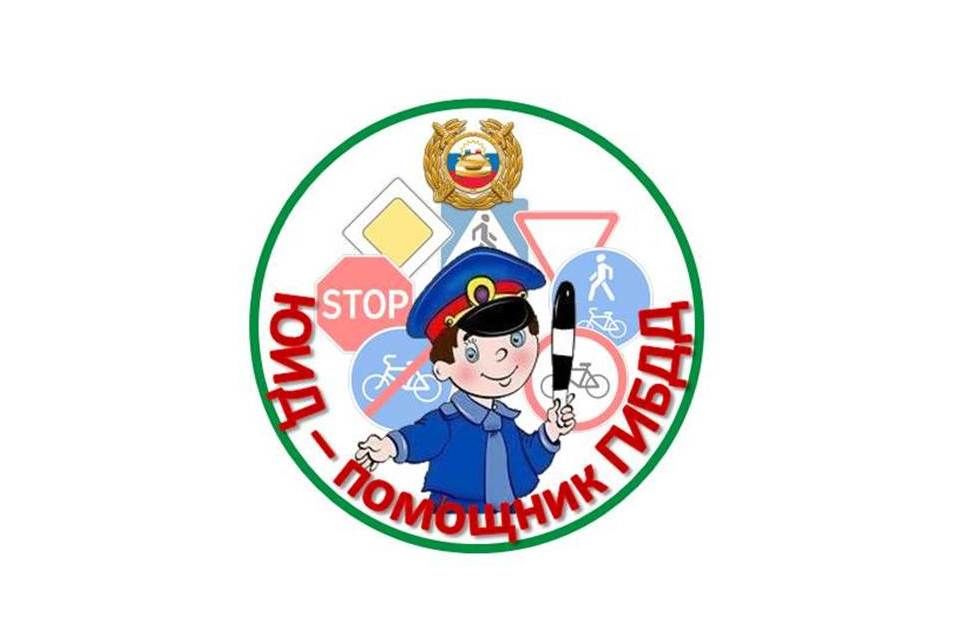 8 день День Юного инспектора движения Минутки здоровья «Правильное питание».Конкурс агитбригад «ЮИД» Велосоревнование «Безопасное колесо» Подвижные игрыАкция «Чистый двор»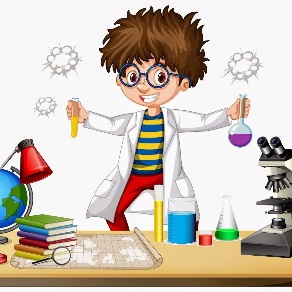 9 деньДень Юного изобретателяМинутки здоровья «Как сохранить хорошее настроение и дарить людям радость»Конкурсно-игровая программа "День изобретателя"Подвижные игрыАкция «Чистый двор»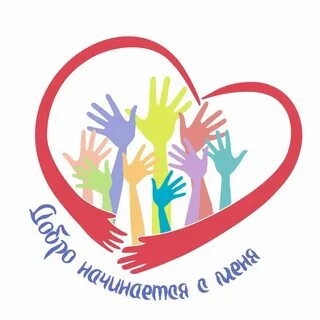 10 деньДень Юного волонтёраМинутки здоровья «Безопасное движение по улицам».КТД «Передай добро по кругу»Акция «Готовы доказать на деле: здоровый дух –в здоровом теле»Игра –квест «Вместе весело шагать»Подвижные игрыАкция «Чистый двор»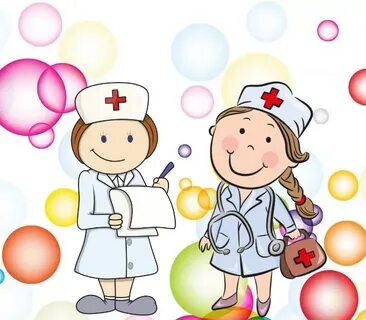 11 деньДень юного медикаМинутка здоровьяКонкурсно- игровая программа «Весёлый медосмотр» Веселые старты Акция «Чистый двор»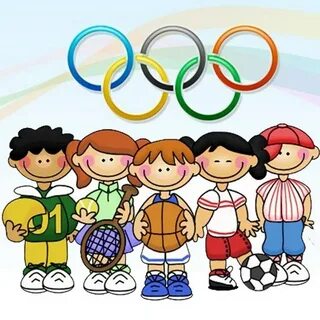 12 деньДень юного спортсмена  Минутка здоровьяСпортивное мероприятие «Умные, ловкие, смелые, умелые»Квест -игра «к Олимпийской вершине»Подвижные игрыАкция «Чистый двор»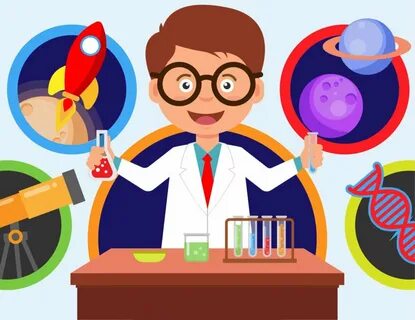 13 деньДень юного ученогоМинутка здоровьяПодвижные игрыМероприятие «Познавать — это здорово!»День великих открытий (день рекордов)Акция «Чистый двор»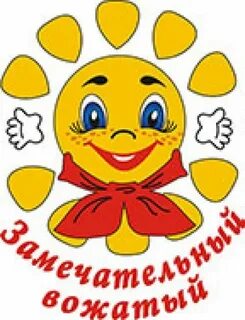 14 деньДень юного вожатого  Минутка здоровьяПраздник «День вожатского мастерства»Подвижные игрыАкция «Чистый двор»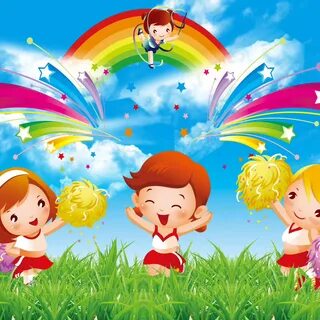 15 день Закрытия смены «Дежурные по стране»Минутка здоровьяЦеремония закрытия  Дискотека «Новое поколение»Подвижные игрыАкция «Чистый двор»